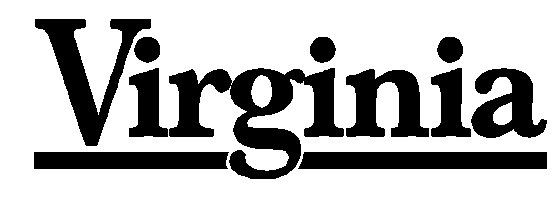 Standards of Learning
Guided Practice SuggestionsFor use with the 2017 Reading Practice Items in TestNavTM 8September 2019Introduction to TestNavTM 8: MULTIPLE-CHOICE/TEI DocumentThe Introduction to TestNav 8: Multiple-Choice/Technology-Enhanced Item Tests document serves as an introduction to the online navigation, tools, accessibility features, and overall functionality and appearance of TestNav 8. It is highly recommended that teachers (or other adults) read the Introduction to TestNav 8: MC/TEI document prior to reading this guide, the Guided Practice Suggestions, for the Reading practice item sets.Reading the Introduction to TestNav 8: MC/TEI document will give teachers an understanding of the features of TestNav 8 prior to working with students.  In part, the document provides information on:opening the practice item sets within the required TestNav 8 Application,navigating through the practice item sets, answering technology-enhanced items (TEI) and multiple-choice items,using the online tools, and using the accessibility features available in TestNav 8.This important information should be used in conjunction with the information found in this guide. Guided Practice SuggestionsThis guide provides specific item information for each question in the Reading practice items.  Along with the item information, there are guided practice suggestions in the Functionality Description column of the table. This column contains information for teachers as they guide students through the practice items. For instance, guided practice suggestions can state, “Use the eliminator tool to place a red ‛X’ on the answers that are not correct,” or, “Make sure students know how to select draggers and place them in the empty boxes using their mouse, keypad, or touchscreen.” Following the suggestions in the table will ensure that students are exposed to all of the different tools within TestNav 8, the different functionality features of TEI, and the common messages that may appear as students complete TEI.Online Tools, Features, Icons, and Descriptions of FunctionPointer    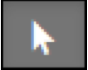 Use to select an answer on screen and to place the cursor in an answer box, plot points, select one or more answers, and drag information from one location to another.Answer Eliminator    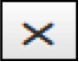 Use to eliminate (cross off) answer options. This tool functions with multiple-choice questions and certain technology-enhanced items.Highlighter   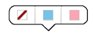 Use to highlight text. Students cannot highlight art, pictures, images, or text when presented as art.There is no limit to the number of highlights a student can make within the test. To access the highlighter, the student selects text and selects the highlighter color. To remove the highlighted text, the student selects the highlighted text and selects the slash. Pink and blue are the two highlighter colors available when the background and foreground settings are set to the default (black text on white background). These colors may change when the background and foreground setting is changed.Zoom-In and Zoom-Out Feature    On a PC or Chromebook:Zoom in—press the CTRL and + keys at the same time. Zoom out—press the CTRL and – keys at the same.Return to default screen size—press the CTRL and 0 keys at the same time.On a Mac:Zoom in—press the CMD and + keys at the same time. Zoom out—press the CMD and – keys at the same time.Return to default screen size—press the CMD and 0 keys at the same time.On a touchscreen device:Zoom in—touch two points on the screen, and then move your fingers away from each other.Zoom out—touch two points on the screen, and then move your fingers toward each other.User Dropdown Menu    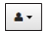 Change the Background and Foreground ColorsSelecting this permits students to choose the background and foreground colors of their test. The list of background and foreground colors is shown in the screen shot below: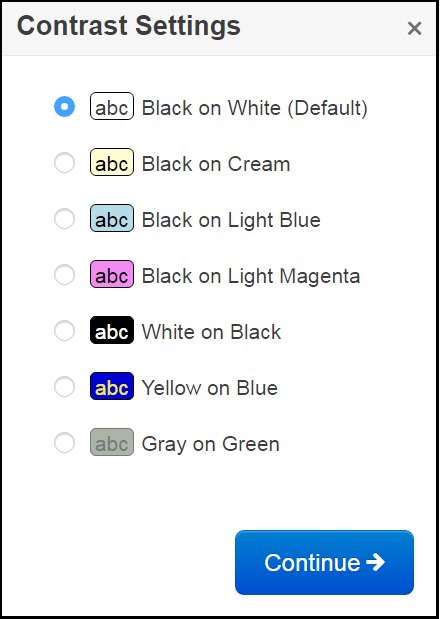 To return the background and foreground color to the default, the student selects Black on White (Default).Show Line Reader MaskSelecting this will place a mask on the screen that the student may place over text or test questions. The line reader mask has a window, which shows only one line of text. The student must drag the window down over the text in order to read it. The student can resize the mask and the window. This mask must be selected for each passage or question after the student moves backward or forward in the test. To remove the line reader mask, in the dropdown the student selects Hide Line Reader Mask. The line reader mask screen shot is below: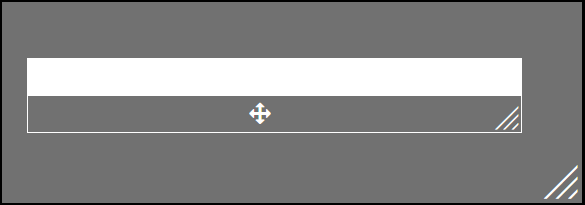 Enable Answer MaskingSelecting this will place a mask over each multiple-choice answer option (this is not available on TEI questions). The student may uncover an answer choice by selecting the gray box with the image of an eye. Once enabled, the answer mask will be present on all multiple-choice questions. To stop the answer choice masking, the student opens the dropdown menu and selects Disable Answer Masking. The answer masking screen shot is below: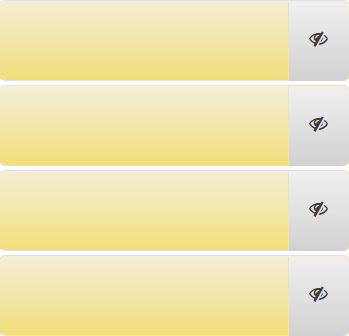 Sign out of TestNavSelecting this will bring up the Exit Test screen. The Exit Test screen permits the student to Exit the Test, or to Cancel the selection and return to the test.TestNav tools cannot be used to indicate answers to online test items. The Pointer  must be used to: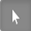 select multiple-choice answers;place the cursor in a box in order to type an answer;plot points on a line, graph, or graphic;select one or more answers; ordrag answers from one location to another.If the student uses a tool other than the Pointer to indicate the student’s answer, the Review dropdown will show that question as Not Answered. If the student feels that the student did answer the question, instruct the student to go back to the test item to make sure that the Pointer was used to indicate the answer.A Help menu for the TestNav tools is not available. Audio Tools Students who are assigned an “audio” test in Spring 2020 for the 2017 English Standards of Learning will see the audio tools for the text-to-speech reader on the right side of the screen. 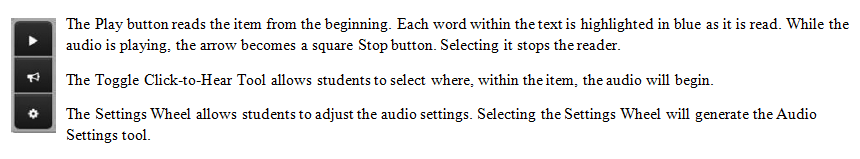 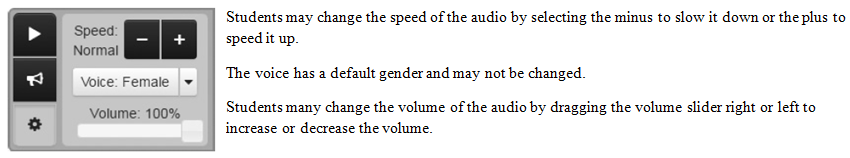 Grade 3 ReadingSection 1Section 2Grade 4 ReadingSection 1Section 2 Grade 5 ReadingSection 1Section 2Tabbed Reading PassagesGrade 6 ReadingGrade 7 ReadingGrade 8 ReadingEOC Reading Question NumberItem TypeCorrect AnswerFunctionality DescriptionTransition screen announcing the beginning of a passage set.Reading Passage:  Speedy and SpottyNonfiction, InformationalIf a Reading passage is longer than one page, it will scroll.  On a desktop or laptop computer, have students practice using the bar along the right side of the Reading passage to scroll through the passage, as well as the scroll bar on the right side of the screen if necessary. The scroll bar on the far right will only be seen on certain devices and if the computer screen is not in full screen mode. On a touchscreen, use the scroll bar by the passage or move the entire passage with a finger to scroll through it. Reading passages will not automatically scroll to the beginning for each question associated with the passage. When a student navigates through a set of questions, the Reading passage will remain in the location where the student has scrolled. 1TEI Hot SpotBoth of these answers must be selected (and only these answers):Quickly; Instantly  A blue box outlines the answer choice when it is selected, indicating a student has chosen that response as an answer. In order to deselect an answer and remove the blue box, the answer choice must be selected again. If a student tries to select more than the number of answers indicated, a message appears in the top right corner of the screen. This message will remain for approximately five seconds unless the “X” is selected to close the message. Have students practice selecting and deselecting an answer.2Multiple ChoiceDNone3TEIDrag and DropBoth of these answers must be placed in the boxes, and the order does not matter:  Helps the cheetah move forward and Helps the cheetah change directions easily.As soon as a dragger is selected and moved, each receptacle box turns blue and is outlined by a dotted line. This indicates that the dragger can be placed in any box—whichever location the student chooses as the correct location. However, sometimes a restriction is placed on where a dragger can be placed. A dragger, once selected and moved, can only be placed in the boxes that shade  blue. Selecting a dragger and moving it to the empty box may cause the remaining draggers to shift location in the answer option area.  4Multiple ChoiceCNone5TEIDrag and DropIn the top box: Cheetahs do not catch their prey quickly. In the bottom box: People start farms and ranches in Africa.Answers must be placed in the correct location.Students may need to scroll down to see the entire question. Remind students that selecting a dragger and moving it to an empty box causes the remaining draggers to shift location in the answer option area.  Transition screen announcing the end of a passage set. Transition screen announcing the beginning of a passage set.Reading Passage:  Ready for the RaceFiction, NarrativeRemind students that when a question associated with this passage is shown on the screen, the Reading passage will not automatically scroll to the beginning.6Multiple ChoiceCNone7TEIDrag and DropIn the column labeled Marcus: Went around a pond;In the column labeled Both: Wore a helmet, Rode a bicycle (in any order);In the column labeled Kelly: Won a medalStudents may place the correct answers in any order for the column labeled Both. 8Multiple ChoiceDNone9Multiple ChoiceDNone 10Multiple ChoiceANone11TEIDrag and DropAnswers must be placed in order from top to bottom:Marcus rides to the front of the pack.Marcus pedals his bicycle around a pond.Marcus sees the other riders ahead of him.Marcus realizes he made a mistake.In this question the draggers may go in any box, but the student must place the options in a specific order to answer the question correctly. When a student selects a dragger, all of the boxes will highlight with a blue shade. This indicates the dragger can be placed in any of the highlighted boxes. 12Multiple ChoiceDNoneTransition screen announcing the end of a passage set.Transition screen announcing the end of Section 1. Question NumberItem TypeCorrect AnswerFunctionality DescriptionTransition screen announcing the beginning of a passage set.Reading Passage: The American Bald EagleNonfiction, Informational1Multiple ChoiceCTell students that the highlighter tool can be used on the reading passage as well as a question. Students should be familiar with how to use the highlighter tool on the device that will be used during testing.Have students practice using the highlighter tool to highlight “defend” in paragraph 4. 2Multiple ChoiceCNone3Multiple ChoiceBNone4Multiple ChoiceBNone5Multiple ChoiceBNone6Multiple ChoiceDNone7TEIDrag and DropAll three answers must be placed into the web in any order: Is printed on government papers; Created by Charles Thomson; Includes an olive branchThis question will be considered “Answered” once all three boxes of the web contain an answer. Transition screen announcing the end of a passage set.Transition screen announcing the beginning of a passage set.Reading Passage: The SearchFiction, Poem. This passage is a poem. When the passage is a poem, the passage and associated questions will be displayed using a horizontal split screen. The passage appears at the top of the screen, and when the students navigate to the questions, they will see that the questions are displayed at the bottom of the screen below the passage.8Multiple ChoiceDNone9Multiple ChoiceBNone10Multiple ChoiceCNone11Multiple ChoiceBNone12Multiple ChoiceBNoneTransition screen announcing the end of a passage set.Transition screen announcing the end of Section 2.Question NumberItem TypeCorrect AnswerFunctionality DescriptionTransition screen announcing the beginning of a passage set.Reading Passage:  Callie’s ChoiceFiction, NarrativeMost Reading passages will be displayed on the left side of the screen, and the associated questions will be displayed on the right side of the screen; the split between the passage and a question is vertical. 1Multiple ChoiceANone2Multiple ChoiceCNone 3Multiple ChoiceDTell students that the highlighter tool can be used on the reading passage as well as a question. Students should be familiar with how to use the highlighter tool on the device that will be used during testing.Have students practice using the highlighter tool to highlight paragraph 15.4Multiple ChoiceBNone5TEIDrag and DropIn Callie’s circle, on the left, in any order:  Worries about the choices to be made and Discusses the problem at homeIn Tamara’s circle on the right, in any order:  Decides to help her friend and Tries to be understandingStudents may need to scroll in order to see the complete question.6TEIDrag and DropThe sentences should read:  At the beginning of the story, Callie feels eager. After speaking with Tamara, she feels anxious. At the end of the story, she feels pleased.Answers must be placed in the correct location.As soon as a dragger is selected and moved, each receptacle box turns blue and is outlined by a dotted line. This indicates that the dragger can be placed in any box—whichever location the student chooses as the correct location. This question will not be considered “Answered” until all of the boxes have an answer in them.Transition screen announcing the end of a passage set.Transition screen announcing the beginning of a passage set.Reading Passage:  A Warm Welcome in the ArcticNonfiction, InformationalIf a Reading passage is longer than one page, it will scroll.  On a desktop or laptop computer, have students practice using the bar along the right side of the Reading passage to scroll through the passage, as well as the scroll bar on the far right side of the screen if necessary. The scroll bar on the far right will only be seen on certain devices and if the computer screen is not in full screen mode. On a touchscreen, use the scroll bar by the passage or move the entire passage with a finger to scroll through it. Reading passages will not automatically scroll to the beginning for each question associated with the passage. When a student navigates through a set of questions, the Reading passage will remain in the location where the student has scrolled.7Multiple ChoiceBNone 8 Multiple ChoiceBNone9 Multiple ChoiceANone 10 TEIDrag and DropBoth answers must be placed in the boxes, in either order:Enter the sauna room andUse sleeping bagsIn this question the answers may go in any box. There will be some items when a student selects a dragger, one or more of the boxes will highlight with a blue shade. That indicates the dragger can only be placed in the highlighted boxes. As other draggers are selected, they may cause a different box to highlight with the blue shade.11 TEIDrag and DropBoth answers must be placed in the boxes, in either order:Each year the hotel is rebuilt. Many people have a chance to work on the hotel.This question will be considered “Answered” once both boxes of the web contain an answer. 12 Multiple ChoiceCNone13 Multiple ChoiceDNoneTransition screen announcing the end of a passage set.Transition screen announcing the end of Section 1.Question NumberItem TypeCorrect AnswerFunctionality DescriptionTransition screen announcing the beginning of a passage set.Reading Passage: Jackie Robinson Nonfiction, Informational, Biography 1Multiple ChoiceBNone2Multiple ChoiceANone3TEIHot TextBoth words must be selected: skills; talent This is a type of hot spot item called a hot text item. In a hot text item, the answer options are outlined in light blue, and a selected answer is shaded a darker blue when the background and foreground colors are set to the default setting. The item stem indicates that students must choose two words to answer this question. The question will only be marked as “Answered” once the student selects two choices.4TEIHot SpotBoth answers, and only  these answers, must be selected: Jackie enjoyed playing different sports in high school and college (the third box from the top) and Being part of a Major League team was more difficult for Jackie than it was for other players (the last box).The eliminator tool works on some technology-enhanced items as well as multiple-choice items. Have students practice using the eliminator tool on this TEI. A student must remove the X using the eliminator tool before using the pointer tool to select an option.The pointer tool must be used to select two answer options for the item to show as “Answered.” 5Multiple ChoiceCNone6Multiple ChoiceBNoneTransition screen announcing the end of a passage set.Transition screen announcing the beginning of a passage set.Reading Passage:Band of ThievesFiction, PoemThis passage is a poem. When the passage is a poem, the passage and associated questions will be displayed using a horizontal split screen. The passage appears at the top of the screen, and when the students navigate to the questions, they will see that the questions are displayed at the bottom of the screen below the passage.7Multiple ChoiceCNone8Multiple ChoiceANone9Multiple ChoiceBNone10Multiple ChoiceDNone11Multiple ChoiceDNoneTransition screen announcing the end of a passage set.Transition screen announcing the beginning of a passage set.Reading Passage:Welcome to Thatcher National Wilderness AreaNonfiction, Functional, Flier12Multiple ChoiceCNone13Multiple ChoiceDNone14Multiple ChoiceANone15TEIDrag and DropHiking Essentials: Hikers should think ahead about what they might need while hiking the park.Hike Smart: Hikers should follow rules to make sure everyone stays safe.Answers must be placed in the correct location.None 16Multiple ChoiceBNone17TEIDrag and DropBoth answers must be placed in the boxes, in either order:A hiker leaves a hiking group,A hiking group explores an area off the trail.None18Multiple ChoiceBNone19Multiple ChoiceANone20Multiple ChoiceCNone21Multiple ChoiceDNoneTransition screen announcing the end of a passage set. Transition screen announcing the end of Section 2.Question NumberItem TypeCorrect AnswerFunctionality DescriptionTransition screen announcing the beginning of a passage set.Reading Passage:  Monticello:  A Mountaintop TreasureNonfiction, InformationalMost Reading passages will be displayed on the left side of the screen, and the associated questions will be displayed on the right side of the screen; the split between the passage and a question is vertical. 1Multiple ChoiceDNone2Multiple ChoiceBNone3Multiple ChoiceBNone4TEIHot SpotBoth answers must be selected:New kinds of treesCelery and carrotsThis item specifies the number of answers a student must select. If a student tries to select more than the number of answers indicated, a message appears in the top right corner of the screen. This message will remain for approximately five seconds unless the “X” is selected to close the message. 5Multiple ChoiceANoneTransition screen announcing the end of a passage set.Transition screen announcing the beginning of a passage set.Reading Passage:  Grandma Etta’s Wild Rice SoupFiction, Narrative If a Reading passage is longer than one page, it will scroll.  On a desktop or laptop computer, have students practice using the bar along the right side of the Reading passage to scroll through the passage, as well as the scroll bar on the far right side of the screen if necessary. The scroll bar on the far right will only be seen on certain devices and if the computer screen is not in full screen mode. On a touchscreen, use the scroll bar by the passage or move the entire passage with a finger to scroll through it. Reading passages will not automatically scroll to the beginning for each question associated with the passage. When a student navigates through a set of questions, the Reading passage will remain in the location where the student has scrolled.6Multiple ChoiceDThe highlighter tool can be used on the reading passage as well as a question. Students should be familiar with how to use the highlighter tool on the device that will be used during testing.Have students practice using the highlighter tool to highlight the word “rifling” in paragraph 7.7Multiple ChoiceDNone 8Multiple ChoiceBNone9Multiple ChoiceBNone10Multiple ChoiceDNone11Multiple ChoiceCNone12TEIHot SpotBoth of these sentences must be selected:  His mouth began watering just thinking about that soup.Finally, the special soup began bubbling, and its sweet smell filled the air.A blue box outlines the answer choice when it is selected, indicating a student has chosen that response as an answer. In order to deselect an answer and remove the blue box, the answer choice must be selected again. Have students practice selecting and deselecting an answer. 13TEIHot SpotAll three answers must be selected: Finally, Grandma Etta and Leroy glided onto the river to where the grain peeked above the water.He then picked enough tomatoes and okra from the garden to make enough soup to feed an army for a week.After that, Leroy had to draw water from the spring and bring down the old iron pot, which seemed to weigh as much as a pile of rocks.  The eliminator tool works on some technology-enhanced items as well as multiple-choice items. Have students practice using the eliminator tool. A student must remove the X using the eliminator tool before using the pointer tool to select an option.The pointer tool must be used to select three answer options for the item to show as “Answered.”Transition screen announcing the end of a passage set. Transition screen announcing the end of Section 1.Question NumberItem TypeCorrect AnswerFunctionality DescriptionTransition screen announcing the beginning of a passage set.Reading Passage:Reality Takes a Fantastic TurnNonfiction, Informational1 Multiple ChoiceCNone2TEIDrag and DropFrom top to bottom: A Special Deer; The Science Behind Unicorn’s Appearance; An Unusual Source Answers must be placed in the correct location.Tell students scrolling with their mouse, keypad, or fingers on a touchscreen may be necessary to see the entire item. Or, students may need to zoom out to see the entire item. This question will not be considered “Answered” until all of the boxes have an answer. 3Multiple ChoiceDNone4Multiple ChoiceANone5TEIDrag and DropFrom top to bottom: Opinion, Fact, Opinion, Fact Answers must be placed in the correct location.This question will not be considered “Answered” until all of the boxes have an answer. Each answer choice (Fact or Opinion) can be used more than one time. 6Multiple ChoiceCNoneTransition screen announcing the end of a passage set.Transition screen announcing the beginning of a passage set.Reading Passage: Around the World in 72 Days Fiction, Poem This passage is a poem. When the passage is a poem, the passage and associated questions will be displayed using a horizontal split screen. The passage appears at the top of the screen, and when the students navigate to the questions, they will see that the questions are displayed at the bottom of the screen below the passage. 7Multiple ChoiceA8Multiple ChoiceDTransition screen announcing the end of a passage set.Transition screen announcing the beginning of a passage set. Paired Reading Passages: Born in the Desert and Buddies Make a DifferenceFiction/FictionNotice on the left side of the screen there are two tabs. Each tab has the name of a Reading selection. The Reading selection that is displayed has a white tab, and the selection that is not being displayed has a shaded tab.9Multiple ChoiceAThe first reading passage tab will automatically display for this question.10Multiple ChoiceDNone11Multiple ChoiceCThe second reading passage tab will automatically display for this question.12Multiple ChoiceDNone13Multiple ChoiceBThis question references both passages, so the first reading passage tab will display for the student.14TEIHot SpotThese two answers and only these answers must be selected: Students can learn from other students. People can do things they have never tried before.NoneTransition screen announcing the end of a passage set. Transition screen announcing the end of Section 2.Question NumberItem TypeCorrect AnswerFunctionality DescriptionIntroduction to the Tabbed Reading Passages DemonstrationPaired Reading Passages:  Hummingbirds/Among the LeavesNonfiction,Informational/PoemA horizontal split screen will be used between the passage and question any time poetry is present, either as a single passage or as part of paired passages.1Multiple ChoiceD The first reading passage tab will automatically display for this question.2Multiple ChoiceBNone3Multiple ChoiceC The second reading passage tab will automatically display for this question.4TEI
Drag and DropThese two answers, in any order:The daughter climbs a ladder.The daughter takes a photograph.This item will not be considered “Answered” until each box has an answer in it. On this item the gray box will decrease in size when a dragger is removed.  However, the gray box will expand to accept the dragger once the dragger is placed back over it.5TEI
Drag and DropIn the Article circle: Help pollinate gardensIn the overlapping of the circles: Small in sizeIn the Poem circle: Build nests with mossAnswers must be placed in the correct location.This question references both passages, so the first reading passage tab will display for the student.This item will not be considered “Answered” until each box has an answer in it. 6  Multiple ChoiceANoneTransition screen announcing the end of Section 1.Question NumberItem TypeCorrect AnswerFunctionality DescriptionTransition screen announcing the beginning of a passage set.Reading Passage:  A Different ViewFiction/Contemporary NarrativeThis Reading passage and its associated questions are displayed using a vertical split. The passage appears on the left side of the screen, and when the students navigate to the questions, they will see that the questions are displayed on the right side of the screen.1Multiple ChoiceCNone2TEIHot TextThese three phrases should be selected:He squirmed as he thought of his life.Quinterro sighed.Why couldn’t he feel the same?This is a type of hot spot item called a hot text item. In a hot text item, the answer options are outlined in light blue, and a selected answer is shaded a darker blue when the background and foreground colors are set to the default setting.  3Multiple ChoiceA  None4Multiple ChoiceC   None5Multiple ChoiceB   None6  Multiple ChoiceB   None7TEIDrag and DropIn the top response box:  Quinterro and Ireneo lead the llamas into the clearing. In the bottom response box: Marta looks at the city through binoculars. Answers must be placed in the correct location.Depending on the device being used, students may have to scroll in order to see all of the answer choices in the gray box.8Multiple ChoiceCNoneTransition screen announcing the end of a passage set.Transition screen announcing the beginning of a passage set.Reading Passage:  Along the Ring of FireNonfiction,InformationalRemind students that when a question associated with this passage is shown on the screen, the Reading passage will not automatically scroll to the beginning.9TEIHot TextThe correct phrases are:   molten rock rises through the cracks and oozes like toothpaste squeezed from a tube.This item specifies there are two answers a student must select.  If a student tries to select more than the number of answers indicated, a message appears in the top right corner of the screen. This message will remain for approximately five seconds unless the “X” is selected to close the message. 10Multiple ChoiceA  None11Multiple ChoiceC  None12Multiple ChoiceD None13TEIDrag and DropCause: Plates move past each other.Effect: An island is created.Answers must be placed in the correct location.This item will not be considered “Answered” until each box has an answer in it.14Multiple ChoiceA  None15Multiple ChoiceDNone16TEIDrag and DropAdvantages column:  Creates homes for insectsEarth crumbles into fertile soilSource of mineralsDisadvantages column:   Disrupts travelLandslides possibleChanges in world weather patternsIn this item, all of the correct phrases must be placed within the correct columns for the answer to be correct. The order of the phrases in each column does not matter.17Multiple ChoiceC   NoneTransition screen announcing the end of a passage set.Transition screen announcing the beginning of a passage set.Reading Passage: A Little Patience Fiction/Contemporary Narrative18Multiple ChoiceA  Students may need to scroll to see paragraph 1 within the passage. 19Multiple ChoiceC  Remind students that the highlighter can be used to highlight text within the question, as well as in the reading passage. 20TEIHot SpotBoth of these answers, and only these answers:  yelled and exclaimed21Multiple ChoiceB  None 22Multiple ChoiceC  None 23Multiple ChoiceD   None24TEIDrag and DropIn the box labeled Cause:  Mary plays with Alice’s stuffed animals in the afternoons. In the box labeled Effects: Alice is tired from having to clean her room.Answers must be placed in the correct location.Depending on the device being used, students may have to scroll to see all of the answer choices in the gray box.25Multiple ChoiceBNoneTransition screen announcing the end of a passage set.Transition screen announcing the beginning of a passage set.Reading Passage:My Family HomeFiction, Poem26Multiple ChoiceBNone27Multiple ChoiceCNone28TEI Hot SpotThe correct phrases are:voices of shouting, crashing waves andThese waves are speakingNone29Multiple ChoiceDNone30Multiple ChoiceBNone31TEIHot SpotThe correct lines are:It is here in these lush, green tropicsandwear gracious, welcoming grinsTransition screen announcing the end of a passage set.Transition screen announcing the end of Section 1.Question NumberItem TypeCorrect AnswerFunctionality DescriptionTransition screen announcing the beginning of a passage set.Reading Passage:  Magnificent DiversNonfiction,InformationalThis Reading passage and its associated questions are displayed using a vertical split. The passage appears on the left side of the screen, and when the students navigate to the questions, they will see that the questions are displayed on the right side of the screen.1Multiple ChoiceBNone2Multiple ChoiceD   None3TEI
Hot SpotThe correct answers are:  Build in high or isolated locations Call cheereek, cheereekTo answer this question correctly, the two correct answers in the gray box must be selected.  A blue box outlines the answer choice when it is selected, indicating a student has chosen that response as an answer. 4Multiple ChoiceB None5TEI
Drag and DropIn this order from top to bottom:  Opinion, Fact, Fact, Opinion   This item will not be considered “Answered” until each box has an answer in it.6  Multiple ChoiceB None7Multiple ChoiceBNoneTransition screen announcing the end of a passage set.Transition screen announcing the beginning of a passage set.Reading Passage:  Opening New DoorsFiction/Contemporary Narrative8Multiple ChoiceA  None9Multiple ChoiceB  None10TEI
Hot TextThese three words and only these words should be selected: abundance, sublime, and inviting.This is a type of hot spot item called a hot text item. In a hot text item, the answer options are outlined in light blue, and a selected answer is shaded a darker blue when the background and foreground colors are set to the default setting. 11TEI
Hot SpotThe correct answers are:  Uncertain and HopefulThis item specifies there are two answers a student must select.  If a student tries to select more than the number of answers indicated, a message appears in the top right corner of the screen. This message will remain for approximately five seconds unless the “X” is selected to close the message.12TEIDrag and DropThese three answers must be placed in the boxes:  Gifts of moneyElaborate mealsUse of the color redAnswers must be placed in the correct location.Depending on the device being used, students may have to scroll in order to see all of the answer choices in the gray box.13Multiple ChoiceDNone14Multiple ChoiceB  None15Multiple ChoiceCNone16Multiple ChoiceCNoneTransition screen announcing the end of a passage set.Transition screen announcing the beginning of a passage set.Reading Passage:  Pioneer ArchitectNonfiction,
BiographyRemind students that when a question associated with this passage is shown on the screen, the Reading passage will not automatically scroll to the beginning.17TEI
Hot TextBoth answers must be selected:  pride andhelped revolutionize.None18Multiple ChoiceA  None19Multiple ChoiceC None20Multiple ChoiceCNone21TEI
Hot SpotAll of these answers, and only these answers must be selected:More durable than other materialsNamed after its shapeMore costly than traditional materials The eliminator tool works on some technology-enhanced items as well as multiple-choice items. Have students practice using the eliminator tool. The pointer tool must be used to select answer options for the item to show as “Answered.”22Multiple ChoiceB  None23Multiple ChoiceD None24TEI
Drag and DropThis answer must be placed in the box: Improvements to Living Spaces.On this item the gray box will decrease in size when a dragger is removed.  However, the gray box will expand to accept the dragger once the dragger is placed back over it.25Multiple ChoiceANoneTransition screen announcing the end of a passage set.Transition screen announcing the beginning of a passage set.Reading Passage: Gifts of the SeasonsFiction, Poem26Multiple ChoiceANone27Multiple ChoiceANone28Multiple ChoiceCNone29TEI Hot SpotThe correct answers are:Amid the thaw, the warming earth awakesandToo cold, the earth now readies for rest.Both answers must be selected for the item to be considered “Answered.”30TEI Hot SpotThe correct answers are:Comparing changes in nature with getting in and out of bedandDepicting the earth as having a face and engaging in routines.None31Multiple ChoiceCNoneTransition screen announcing the end of a passage set.Transition screen announcing the end of Section 1.Question NumberItem TypeCorrect AnswerFunctionality DescriptionTransition screen announcing the beginning of a passage set.Paired Reading Passages:  Hummingbirds/Among the LeavesNonfiction,Informational and PoetryA horizontal split will be used between the passage and question any time poetry is present, either as a single passage or as part of paired passages.1Multiple ChoiceDNone2Multiple ChoiceBNone3Multiple ChoiceCNone4TEI
Drag and DropThese two answers, in any order:The daughter climbs a ladder.The daughter takes a photograph.This item will not be considered “Answered” until each box has an answer in it. On this item the gray box will decrease in size when a dragger is removed.  However, the gray box will expand to accept the dragger once the dragger is placed back over it.5TEI
Drag and DropIn the Article circle: Help pollinate gardensIn the overlapping of the circles: Small in sizeIn the Poem circle: Build nests with mossAnswers must be placed in the correct location.This item will not be considered “Answered” until each box has an answer in it. 6  Multiple ChoiceANoneTransition screen announcing the end of a passage set.Transition screen announcing the beginning of a passage set.Reading Passage:  A Woman of Courage and ConvictionFiction/Contemporary NarrativeThis Reading passage and its associated questions are displayed using a vertical split screen.  The passage appears on the left side of the screen, and when the students navigate to the questions, students will see that questions are displayed on the right side of the screen.7Multiple ChoiceCNone8Multiple ChoiceCNone9Multiple ChoiceDNone10Multiple ChoiceBNone11TEIHot spotThe correct answers are: expectation and hopeThis item specifies there are two answers a student must select.  If a student tries to select more than the number of answers indicated, a message appears in the top right corner of the screen. This message will remain for approximately five seconds unless the “X” is selected to close the message.12TEIDrag and DropIn the box labeledWhen she first meets Mrs.  Watson: Worried and concernedIn the box labeled After she reads her essay to Mrs. Watson: Relieved and proudAnswers must be placed in the correct location.As soon as a dragger is selected and moved, each receptacle box turns blue and is outlined by a dotted line. This indicates that the dragger can be placed in any box—whichever location the student chooses as the correct location. 13Multiple ChoiceANone14Multiple ChoiceBNoneTransition screen announcing the end of a passage set.Transition screen announcing the beginning of a passage set.Reading Passage:  The Harlem RenaissanceNonfiction,
InformationalRemind students that when a question associated with this passage is shown on the screen, the Reading passage will not automatically scroll to the beginning. 15Multiple ChoiceBNone16Multiple ChoiceANone17Multiple ChoiceBNone18TEIHot TextThese four words and only these words should be selected:enduring, greatness, treasures, and shining.This is a type of hot spot item called a hot text item. In a hot text item, the answer options are outlined in light blue, and a selected answer is shaded a darker blue when the background and foreground colors are set to the default setting. 19Multiple ChoiceANone20Multiple ChoiceDNone21Multiple ChoiceCNone22TEIHot SpotThe correct answers are:  African-American residents of Harlem were part of a close community.Talented African-American artists caused a revival of art and culture.The Harlem Renaissance occurred between World War I and the Great Depression.The eliminator tool works on some technology-enhanced items as well as multiple-choice items. Have students practice using the eliminator tool. The pointer tool must be used to select answer options for the item to show as “Answered.”23Multiple ChoiceBNone24TEIDrag and DropFrom top to bottom:Fact, Opinion, Opinion, Fact, OpinionMake sure students realize that each dragger may be used more than one time.  Transition screen announcing the end of a passage set.Transition screen announcing the end of Section 1.Question NumberItem TypeCorrect AnswerFunctionality DescriptionReading Passage: On D StreetFictionThis Reading passage and its associated questions are displayed using a vertical split screen. The passage appears on the left side of the screen, and when the students navigate to the questions, they will see that the questions are displayed on the right side of the screen.1Multiple ChoiceANone2Multiple ChoiceCNone3Multiple ChoiceCNone4TEI
Hot TextThese three words and only these words should be selected: dream, bliss, and comfort.This is a type of hot spot item called a hot text item. In a hot text item, the answer options are outlined in light blue, and a selected answer is shaded a darker blue when the background and foreground colors are set to the default setting. 5Multiple ChoiceCNone6TEIHot SpotThe passing commerce makes Lydia curious about other places.None7Multiple ChoiceBNone8Multiple ChoiceBNone Paired Reading Passages: Stone Age Skating Experience and History on IceFiction/NonfictionNotice on the left side of the screen there are two tabs. Each tab has the name of a Reading selection. The Reading selection that is displayed has a white tab, and the selection that is not being displayed has a shaded tab.9Multiple ChoiceBNone10Multiple ChoiceDNone11TEIHot SpotThese two statements must be selected:Greta did not know Mr. Ranta was interested in bone skates. Greta’s focus on bone skating caused her to do badly in the race.None12Multiple ChoiceBNone13Multiple ChoiceDNone14TEIDrag and DropThese answers in any order:Allowed hunters to traverse frozen lakes Required alteration of animal bonesIn order for the item to be considered “Answered,” a phrase must be placed in each box. 15Multiple ChoiceCNone16Multiple ChoiceANone17Multiple ChoiceANone18Multiple ChoiceBThis is a standalone item.19Multiple ChoiceDThis is a standalone item.20TEIHot SpotAll except the 2nd box should be selected.This is a standalone item.Reading Passage:Amazing Canals: The Old is New AgainNonfictionRemind students that when a question associated with this passage is shown on the screen, the Reading passage will not automatically scroll to the beginning.21Multiple ChoiceBNone22TEIHot SpotThese three words and only these words should be selected: unrelenting, persistent, and determinedThis item specifies there are three answers a student must select.  If a student tries to select more than the number of answers indicated, a message appears in the top right corner of the screen. This message will remain for approximately five seconds unless the “X” is selected to close the message.23Multiple ChoiceANone24Multiple ChoiceCNone25TEIDrag and DropIn the Phoenix Basin circle:Controlled rough waters and Made up of terraces (in any order)In the Tucson Basin circle: Included holding tanks and Known to be the oldest canal system (in any order)In the overlapping box: Used to water cropsAnswers must be placed in the correct location.Students may need to scroll to see the complete question.26Multiple ChoiceBNone27Multiple ChoiceANone 28Multiple ChoiceDNoneReading Passage: The Asphalt GardenPoemA horizontal split screen will be used between the passage and question any time poetry is present, either as a single passage or as part of paired passages.29Multiple ChoiceBNone30TEIDrag and DropThese words, in either order:frailness, vulnerabilityThe correct answers for this question may be placed in either order.  31Multiple ChoiceANone32TEIDrag and DropIn the column labeled Positive Connotation: taken root, a tropic life, held fast (in any order).In the column labeled Negative Connotation:carelessly, raw wind, buffeted (in any order)Answers must be placed in the correct location.This item is considered “Answered” only when a student places a word or phrase in each box. The options can appear in any order under the correct label.33Multiple ChoiceCNone34Multiple ChoiceBNoneTransition screen announcing the end of Section 1.